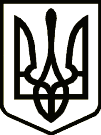 УкраїнаНОВГОРОД-СІВЕРСЬКА РАЙОННА РАДА ЧЕРНІГІВСЬКОЇ ОБЛАСТІРІШЕННЯ(тридцять перша сесія сьомого скликання)                                                                                      20 вересня 2019 року                                                                                  № 508 м. Новгород-СіверськийПро затвердження розпорядження головирайонної ради від 20 серпня 2019 року № 49«Про  звільнення директора Лісконогівськоїзагальноосвітньої школи І - ІІ ступенівНовгород-Сіверської районної ради Чернігівської області Коломійченка І. В.»Керуючись пунктом 20 частини 1 статті 43 Закону України «Про місцеве самоврядування в Україні», районна рада вирішила: 1. Затвердити розпорядження голови районної ради від 20 серпня                2019 року №49 «Про звільнення директора Лісконогівської загальноосвітньої школи І - ІІ ступенів  Новгород-Сіверської районної ради Чернігівської області Коломійченка І. В.».2. Контроль за виконанням рішення покласти на постійну комісію районної ради з питань бюджету та управління об’єктами комунальної власності району. Голова районної ради                                                              В. М. Кауфман   ПогодженоНачальник відділу з юридичних питань та комунальної власності виконавчого апарату Новгород-Сіверської районної ради Чернігівської областіТ.В.Щепочкіна